Karta pracy- Jan Sebastian Bach – kl. VIaRozwiąż krzyżówkęInaczej wielogłosowość. Miasto, w którym pracował i zmarł J. S. Bach. Jedno z imion Bacha.  Instrument Jana Sebastiana Bacha.   W jakiej epoce żył i tworzył J. S. Bach. Hasło:………………………………………………………………………………2. Otocz pętlą instrumenty, na których grał Jan Sebastian Bach. Wskaż ulubiony instrument tego kompozytora.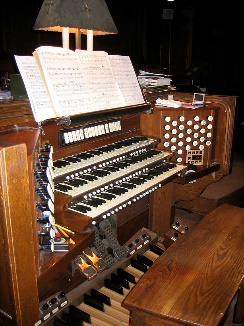 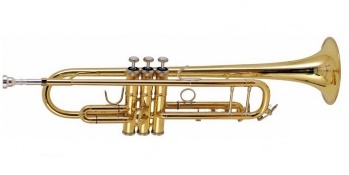 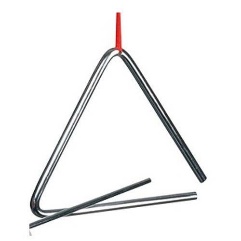 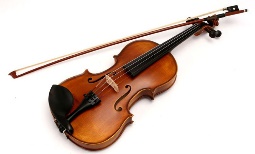 3. Rozwiąż rebus. Następnie wyjaśnij znaczenie otrzymanego hasła. nan        a=o ………………………………………………………………………………….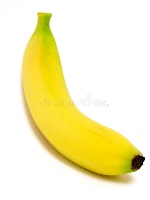 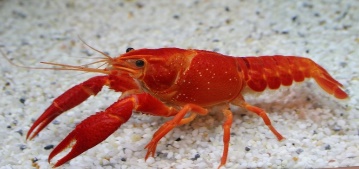 1.2.3.4.5.